6. ura SLJ 8.abc skupina Kavčič 21. aprilANTON AŠKERC: ČAŠA NESMRTNOSTI 3. del (poustvarjanje)1. Napiši pesem z naslovom Glažek nesmrtnosti. Poigraj se z Aškerčevo pesmijo. V pomoč naj ti bodo spodaj zapisani deli pesemske zgodbe:Stari Francelj čaka tam pod lip'co,Misli čudne misli o življenju:…K njemu pride Gregor, ranocelnikk njemu stopi coprnica Pehta,pouči ga vaški norček Palček.Izmisli si nasvete teh treh likov.                                                                         ALI2. Napiši recept za ljubezenski napoj. Ne pozabi našteti sestavine in natančen opis postopka.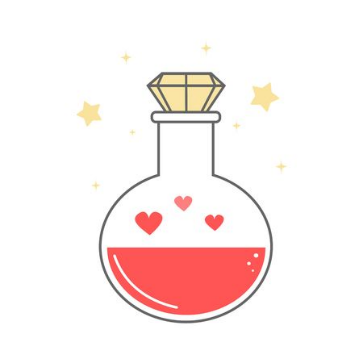 V sredo boste dobili preverjanje. V četrtek ob 19. uri vam bom na voljo v zoomu za vprašanja in rešitve. Meeting ID: 735 9796 4910 Password: 1dnF0FSnov: Prešernovo življenje in delo, Aškerčevi pesmi, podredno zložena poved (razen dopustnega in prilastkovega odvisnika), opis postopka, opis naprave, razlaga nastanka naravnega pojava, nasvet strokovnjaka, prevzete besede in bodoča snov.Kot ste zasledili že v medijih, je ministrstvo določilo, da v maju lahko ocenjujemo. Pisno ne bomo ocenjevali. Vprašani boste ustno prek ZOOM-a tako, da boste vnaprej dobili besedila, na podlagi katerih vas bom ob dogovorjeni uri ocenjevala. Razpored še pošljem. Za pomoč pri snovi sem vam vedno na voljo. Domače branje: za letošnjo oceno iz domačega branja bodo zadostovale tri knjige namesto štirih. Nekateri ste torej domače branje že opravili, nekaterim kaže na slabo oceno. Tisti imate možnost, da preberete še eno knjigo. Če si knjige z rednega seznama ne morete izposoditi preko Biblosa, do 8. maja preberite Sivčev Zadnji mega žur https://sl.wikisource.org/wiki/Zadnji_mega_%C5%BEur ALI Gluvićevo Fantje, žoga, punce https://sl.wikisource.org/wiki/Fantje,_%C5%BEoga,_punce. Takrat se bomo prek ZOOM-a pogovorili o knjigi. Za ocene domačega branja mi napišite sporočilo. 